.Step Slide-Step Brush On Right Reverse on LeftVine Right 1/4 Right Step TouchesVine Left StepTouchesForward and Back Diagonal Steps ( K_STEP 1/4 RightIts All About Fun - ENJOYDriving Me Out Of Your Mind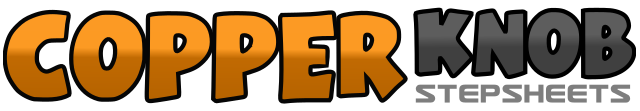 .......Count:32Wall:2Level:Beginner.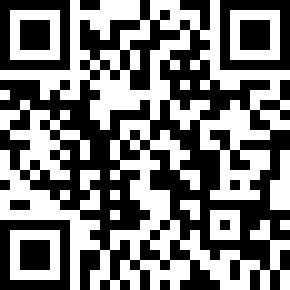 Choreographer:Shirley Blankenship (USA) & K. Sholes (USA) - June 2021Shirley Blankenship (USA) & K. Sholes (USA) - June 2021Shirley Blankenship (USA) & K. Sholes (USA) - June 2021Shirley Blankenship (USA) & K. Sholes (USA) - June 2021Shirley Blankenship (USA) & K. Sholes (USA) - June 2021.Music:Driving Me Out of Your Mind - Tracy ByrdDriving Me Out of Your Mind - Tracy ByrdDriving Me Out of Your Mind - Tracy ByrdDriving Me Out of Your Mind - Tracy ByrdDriving Me Out of Your Mind - Tracy Byrd........1-2-3-4Step forward right- slide left together- step right -brush left forward5-6-7-8Step forward left -slide right together-step left- brush right forward1-4Step right side-left behind right-- 1/4right on right-left touch next to right5-8step side left on left-touch right next to left -step right-touch left next to right1-4Step left side-right behind left-step right- touch right next to left5-8Step side right on right-touch left next to right-step left -touch right next to left1-4Step forward on right/ touch left beside right / back on left/ touch right beside left5-8Step back on right/ touch left beside right / step forward on left/touch right beside left